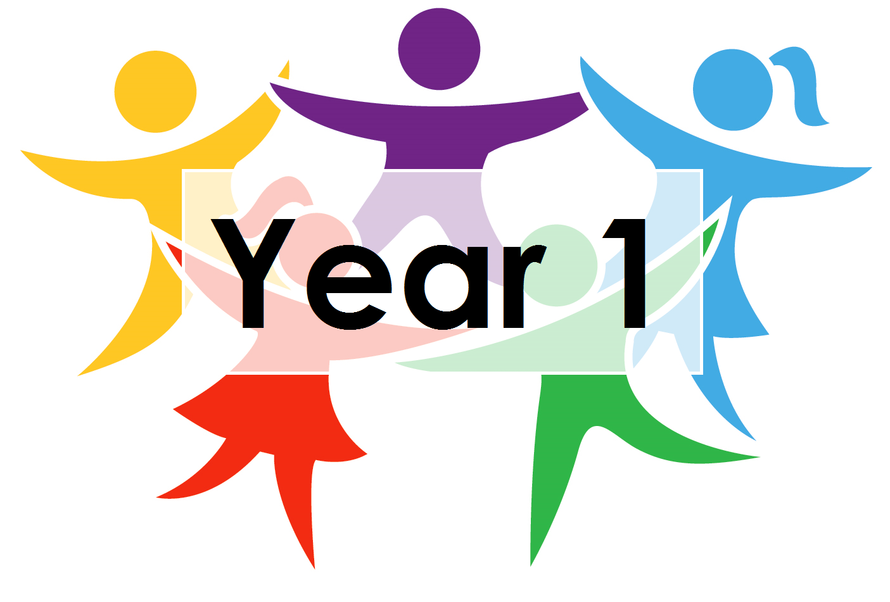 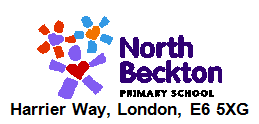       LEARNING FROM HOMEYEAR 1 – Week Beginning 18.5.20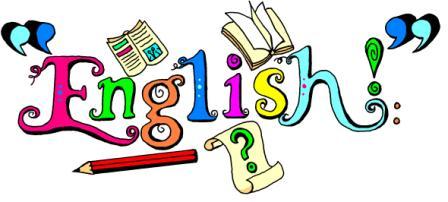 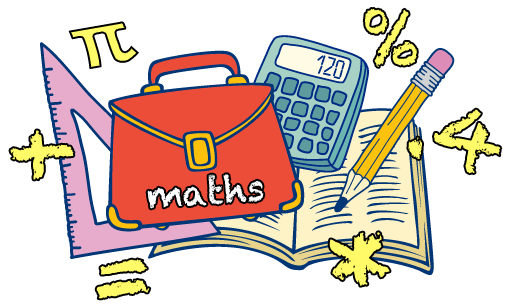 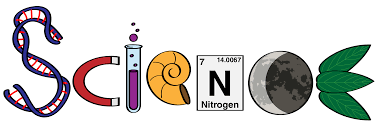 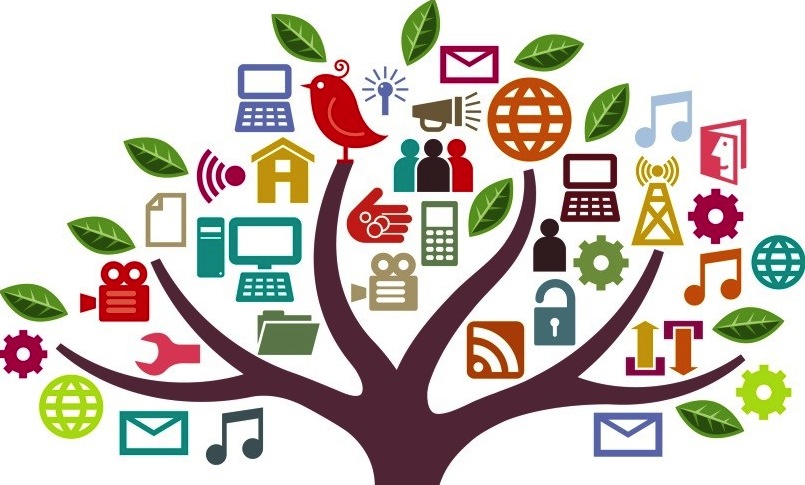 